Sheffield & Hallamshire County Football Association Ltd. 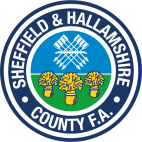 Clegg House, 204 Meadowhall Road, Sheffield, S9 1BN.Nomination Form - Elected Council Members (12 Positions)  This Nomination Form should be completed and submitted to the County FA by the person wishing to stand for election to Council.  The two nominating clubs do not need to sign this Nomination Form, they must however e-mail confirmation of their support to the County FA* from a recognised club or individual account prior to the closing date: [Tuesday 29th September - 5pm]  Nominating Clubs Nominating Clubs must be affiliated to Sheffield & Hallamshire County FA 2020-21. Clubs must confirm their support for the nomination via a short confirmation e-mail to the County FA*. Clubs may only nominate one candidate. Name of Nomination Name               Address of Nomination House No            Road                             Town/City              Postcode            Nominating Club (1)Club                      Name                  Position              E-mail                                        Nominating Club (2)Club                      Name                   Position              E-mail                               Nomination ReturnsThis Nomination Form must be returned via e-mail by the person wishing to stand for election to:* simon.frost@sheffieldfa.combefore: Tuesday 29th September 2020 5pm  Elected Council Members - Election Rules If the number of nominations is 12 or less, those candidates shall be declared elected unopposed at the AGM. If the number of nominations is greater than 12, elections shall be held via electronic voting prior to the AGM.  The 12 candidates recording the highest number of votes shall then be declared elected at the AGM.Elected Council Members will serve a one-year term from that meeting until the next AGM. If there is to be an election, voting papers listing the names of the candidates will be distributed via e-mail to each Member entitled to vote. Each Member must vote for 12 candidates or the voting paper will be declared void. In the case of 2 or more candidates polling an equal number of votes, the Council shall at its first Council meeting after the Annual General Meeting elect (in its discretion) one such candidate to fill the vacancy.  The election shall be carried out in such manner as the Trustees think fit.